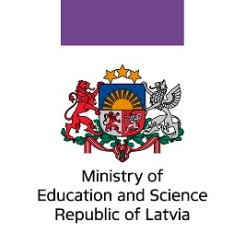 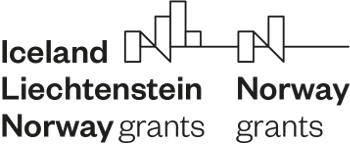 European Economic Area financial mechanism and Norway financial mechanism programme “Research and Education” (Programme)Cooperation Committee (CC) meeting20 -21 June 2022Location:  20 June - Ventspils, 21 June – Liepaja, LatviaDraft Agenda Participants: members and observers of the Cooperation Committee, representatives of all four innovation centres projects20 June – Ventspils, Latvia17.00-19.00 from Ventspils to Liepaja20.00 Dinner in LiepajaHotel in Liepaja21 June – Liepaja, Latvia13.00 – 14.00 Lunch in LiepajaTime TopicPresentersCoffee break at 11.30 Coffee break at 11.30 Coffee break at 11.30 1.12.00 – 12.10Introduction.Approval of the Agenda.Lana Franceska Dreimane, Head of Research Programmes’ Unit, Ministry of Education and Science, PO, Head of CC2.12.00 – 12.15Opening SpeechRoyal Norwegian Embassy in Riga3.12.15 – 12.25Scholarship Activity.Results of 2nd open call. Implementation of 1st Call projects. Next steps.Herberts Bucenieks, Head of International Cooperation Programmes Unit, State Education Development Agency4.12.25 – 12.35Update of the Bilateral Fund’ planAntra JansoneMinistry of Education and Science, PO5.12.35 – 12.55 Cesis innovation centres project. Project implementation: results, challenges, proposed solutions.Questions, answers.Pauls Irbins,Head of Project Implementation teamCesis Innovation centre 6.12.55 – 13.15Daugavpils innovation centres project. Project implementation: results, challenges, proposed solutions.Questions, answers.Jolanta Uzulina,project managerDaugavpils Innovation centre 7.13.15 -13.35Liepaja innovation centres project. Project implementation: results, challenges, proposed solutions.Questions, answers.Laura Grundmane, project managerLiepaja Innovation centre Lunch 13.35 -14.25Lunch 13.35 -14.25Lunch 13.35 -14.258.14.25 – 14.45Ventspils innovation centres project. Project implementation: results, challenges, proposed solutions.Questions, answers.Kristine Bergmane-Korate, project managerVentspils Innovation centre 9.14.45 -15.00Other questions15.00 -15.30Opening of exhibition #researchLatviaCoffee Rupniecibas iela 2, VentspilsMinistry of Education and Science15.30 – 17.00Visit of Ventspils innovation centreRupniecibas iela 2, VentspilsKristine Bergmane-Korate, project manager10.00 -12.30 Visit of Liepaja innovation centreNature House, Zirgu sala 2 and Autoru iela 4/6, LiepajaLaura Grundmane, project managerLiepaja Innovation centre 